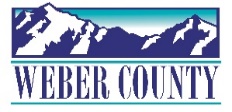 PUBLIC NOTICE is hereby given that the Board of Commissioners of Weber County, Utah will hold a regular commission meeting in the Commission Chambers at 2380 Washington Blvd., Ogden, Utah, on Tuesday, August 15, 2023, commencing at 10:00 a.m. This meeting is also available by Zoom: link- Join Zoom Meetinghttps://us06web.zoom.us/j/85260293450?pwd=eGpvYjRKKzNSb0p5L1NXemlLdEwvZz09Meeting ID: 852 6029 3450Passcode: 503230The agenda for the meeting consists of the following:Welcome - Commissioner HarveyPledge of Allegiance –  Chief Josh Gard   Invocation –  Sean Wilkinson      Thought of the Day- Commissioner Harvey      Agenda Related Public Comments - (Comments will be taken for items listed on the agenda-              please limit comments to 3 minutes).      Consent Items-Request for approval of warrants #8680-8723, #478351-478545 and #283 in the amount of $932,940.25.2.	Request for approval of Purchase Orders in the amount of $42,274.88.3.	Summary of Warrants and Purchase Orders.4.	Request for approval of ACH payment to Zions Bank in the amount of $96,950.82.5.	Request for approval of minutes for the meetings held on August 1 and 3, 2023.6.	Request for approval to ratify a contract by and between Weber County and Brian Cochran to hire the Ogden High School Basketball team to provide janitorial services during the 2023 Weber County Fair.  7.	Request for approval to ratify a contract by and between Weber County and Dryvebox Utah to hire Dryvebox Utah to have an exhibit at the 2023 Weber County Fair.8.	Request for approval to ratify a contract by and between Weber County and Big Air Insanity Freestyle Motocross Show for a motocross stunt show to be held at the 2023 Weber County Fair. 9.	Request for approval of a Retirement Agreement by and between Weber County and Michelle Cooke.10.	Request for approval of an amendment to the Subrecipient Agreement with Ogden Nature Center, for American Rescue Plan Act SLFRF Funds.G.	Action-Request for approval of a contract by and between Weber County and BML Construction Services to relocate sculpture base and electrical supply, add security lighting and camera to protect southwest library site from ongoing vandalism, remove original base and remediate landscaping.Presenter: Lynnda WangsgardRequest for approval of a first reading of an ordinance of the County Commissioners of Weber County amending certain fees to Weber County Parks and Recreation Department Facilities.Presenter: Todd FerrarioRequest for approval of a contract by and between Weber County and Cal Wadsworth Construction for a new construction and demolition materials loading area at the Weber County Transfer Station.Presenter: Sean WilkinsonRequest for approval of a contract by and between Weber County and LensLock to replace outdated body and dash cameras with new equipment, and move from on site server storage of evidence to cloud based storage.Presenter: Chief Josh GardPublic Hearings-Request for a motion to adjourn public meeting and convene public hearing.Public hearing to discuss amendments to the operating and capital budget of Weber County for the 2023 calendar year.Presenter: Scott ParkePublic hearing to consider approval of an ordinance and development agreement to apply a Master Planned Development Overlay zone on 257 acres of property zoned RE-15, RE-20, FR-3, F-5, CVR-1 and AV-3. Project located near 3718 N Wolf Creek Drive, Eden. - ZMA 2022-01.2.Presenter: Steve BurtonPublic hearing on an ordinance and development agreement to rezone 29.61 acres from the Agricultural A-1 Zone to the Residential R1-15 Zone. The approximate location is 4300 West 1800 South- ZMA 2023-03.Presenter: Felix LleverinoPublic Comments (Please limit comments to 3 minutes)-Request for a motion to adjourn public hearings and reconvene public meeting.Action on public hearings-H2- Request for approval of a resolution amending the operating and capital       budget of Weber County for the 2023 calendar year.H3- Request for approval of an ordinance and development agreement to   		       apply a Master Planned Development Overlay zone on 257 acres of                                            property zoned RE-15, RE-20, FR-3, F-5, CVR-1 and AV-3. Project located near                                              3718 N Wolf Creek Drive, Eden. - ZMA 2022-01.2.	H4- Request for approval of an ordinance and development agreement to                  rezone 29.61 acres from the Agricultural A-1 Zone to the Residential R1-15                  Zone. The approximate location is 4300 West 1800 South- ZMA 2023-03.Commissioner Comments- J. 	Adjourn-CERTIFICATE OF POSTINGThe undersigned duly appointed Executive Coordinator in the County Commission Office does hereby certify that the above notice and agenda were posted as required by law this 11th day of August, 2023.						_________________________________________											Shelly Halacy In compliance with the Americans with Disabilities Act, persons needing auxiliary services for these meetings should call the Weber County Commission Office at 801-399-8405 at least 24 hours prior to the meeting. Information on items presented can be found by clicking highlighted words at the end of the item.   